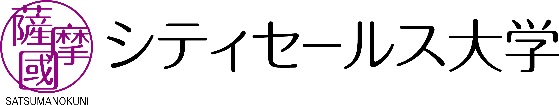 　薩摩川内市は、平成29年12月１日に「薩摩國シティセールス大学」を開校します。この「薩摩國シティセールス大学」は、岩切秀雄薩摩川内市長を学長とし、全４学部１５学科のカリキュラムを構成し、薩摩川内市のシティセールス10周年となる平成32年に向け、シティセールス人材育成と官民一体となった活動の活性化を図ることを目的とします。１　大学３つの目標　⑴　新しい時代を切り拓いてきた「薩摩國」の熱きスピリッツを持つ、地域の未来を支えるシティセールス人材を発掘、育成し、産業振興の実現に寄与する。⑵　地域資源を掘り起こし磨きをかけ、誇りを持って内外に薩摩川内市を売り込み（＝シティセールス）、地域振興を実現するために官・民が共に学び、実践し、「稼ぐ力・戦う力」を身につける。⑶　シティセールス始動10周年となる平成32年に、大学の集大成として活動成果と今後の目標を広く内外に発信するシンポジウム（学園祭）を開催。薩摩川内市をアピールする。２　学部・学科（※は公募、⑤⑥は平成30年度学科開設予定）３　開校式・公開講座　⑴　日　　時　平成２９年１２月１日（金）１５：００～１５：２５　⑵　場　　所　薩摩川内市役所５階５０１会議室　⑶　次　　第　開会のことば　　　　　　　　学長訓示（市長）　　　　　　　　ＣＳ大学案内（担当）　⑷　公開講座　日時：平成２９年１２月１日（金）１５：３０～１６：３０　　　　　　　　講演：東川 隆太郎　氏　　　　　　　　演題：仮題「明治維新150年の今、新しい時代を拓いた郷土人」　　　　　　　　　　　※公開講座は学生以外の方も公聴できます。学部学科学部学科企業のﾁｶﾗ①物産大都市展開観光地域⑨日本書記編纂1300年記念事業企業のﾁｶﾗ②グルメ開発観光地域⑩観光みらいづくり　※企業のﾁｶﾗ③Ｅコマース観光地域⑪地域おこし協力企業のﾁｶﾗ④次世代エネルギー　※スポーツ⑫スポーツコミッション企業のﾁｶﾗ⑤貿易実践　※スポーツ⑬国体おもてなし企業のﾁｶﾗ⑥事業承継　※ﾌﾟﾛﾓｰｼｮﾝ⑭イベントプロデューサー企業のﾁｶﾗ⑦中心市街地活性化　※ﾌﾟﾛﾓｰｼｮﾝ⑮地域メディアプロデューサー観光地域⑧明治維新150周年記念事業――